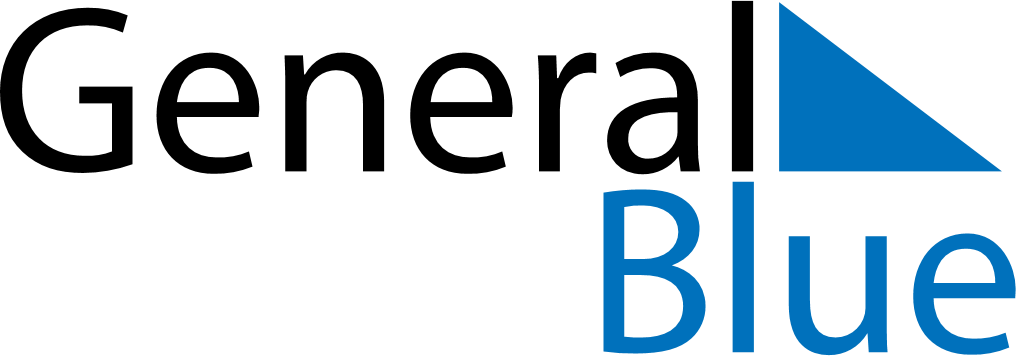 June 2024June 2024June 2024June 2024June 2024June 2024June 2024Shahrak-e Pabedana, Kerman, IranShahrak-e Pabedana, Kerman, IranShahrak-e Pabedana, Kerman, IranShahrak-e Pabedana, Kerman, IranShahrak-e Pabedana, Kerman, IranShahrak-e Pabedana, Kerman, IranShahrak-e Pabedana, Kerman, IranSundayMondayMondayTuesdayWednesdayThursdayFridaySaturday1Sunrise: 4:41 AMSunset: 6:43 PMDaylight: 14 hours and 2 minutes.23345678Sunrise: 4:40 AMSunset: 6:43 PMDaylight: 14 hours and 3 minutes.Sunrise: 4:40 AMSunset: 6:44 PMDaylight: 14 hours and 3 minutes.Sunrise: 4:40 AMSunset: 6:44 PMDaylight: 14 hours and 3 minutes.Sunrise: 4:40 AMSunset: 6:44 PMDaylight: 14 hours and 4 minutes.Sunrise: 4:40 AMSunset: 6:45 PMDaylight: 14 hours and 5 minutes.Sunrise: 4:40 AMSunset: 6:45 PMDaylight: 14 hours and 5 minutes.Sunrise: 4:40 AMSunset: 6:46 PMDaylight: 14 hours and 6 minutes.Sunrise: 4:40 AMSunset: 6:46 PMDaylight: 14 hours and 6 minutes.910101112131415Sunrise: 4:40 AMSunset: 6:47 PMDaylight: 14 hours and 7 minutes.Sunrise: 4:39 AMSunset: 6:47 PMDaylight: 14 hours and 7 minutes.Sunrise: 4:39 AMSunset: 6:47 PMDaylight: 14 hours and 7 minutes.Sunrise: 4:39 AMSunset: 6:48 PMDaylight: 14 hours and 8 minutes.Sunrise: 4:39 AMSunset: 6:48 PMDaylight: 14 hours and 8 minutes.Sunrise: 4:40 AMSunset: 6:48 PMDaylight: 14 hours and 8 minutes.Sunrise: 4:40 AMSunset: 6:49 PMDaylight: 14 hours and 9 minutes.Sunrise: 4:40 AMSunset: 6:49 PMDaylight: 14 hours and 9 minutes.1617171819202122Sunrise: 4:40 AMSunset: 6:50 PMDaylight: 14 hours and 9 minutes.Sunrise: 4:40 AMSunset: 6:50 PMDaylight: 14 hours and 9 minutes.Sunrise: 4:40 AMSunset: 6:50 PMDaylight: 14 hours and 9 minutes.Sunrise: 4:40 AMSunset: 6:50 PMDaylight: 14 hours and 10 minutes.Sunrise: 4:40 AMSunset: 6:50 PMDaylight: 14 hours and 10 minutes.Sunrise: 4:40 AMSunset: 6:51 PMDaylight: 14 hours and 10 minutes.Sunrise: 4:41 AMSunset: 6:51 PMDaylight: 14 hours and 10 minutes.Sunrise: 4:41 AMSunset: 6:51 PMDaylight: 14 hours and 10 minutes.2324242526272829Sunrise: 4:41 AMSunset: 6:51 PMDaylight: 14 hours and 10 minutes.Sunrise: 4:41 AMSunset: 6:51 PMDaylight: 14 hours and 10 minutes.Sunrise: 4:41 AMSunset: 6:51 PMDaylight: 14 hours and 10 minutes.Sunrise: 4:42 AMSunset: 6:52 PMDaylight: 14 hours and 9 minutes.Sunrise: 4:42 AMSunset: 6:52 PMDaylight: 14 hours and 9 minutes.Sunrise: 4:42 AMSunset: 6:52 PMDaylight: 14 hours and 9 minutes.Sunrise: 4:43 AMSunset: 6:52 PMDaylight: 14 hours and 9 minutes.Sunrise: 4:43 AMSunset: 6:52 PMDaylight: 14 hours and 8 minutes.30Sunrise: 4:43 AMSunset: 6:52 PMDaylight: 14 hours and 8 minutes.